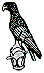 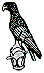 ΑνακοίνωσηΣτο πλαίσιο της εξ’ αποστάσεως διδασκαλίας καλούνται οι προπτυχιακές φοιτήτριες και οι προπτυχιακοί φοιτητές να συνδεθούν με τους κάτωθι κωδικούς την ημέρα και ώρα  του παρεχόμενου γνωστικού αντικείμενου με βάση το Πρόγραμμα Μαθημάτων του Π.Τ.Δ.Ε. χειμερινού εξαμήνου 2020-2021. ΣυγκεκριμέναΒήματαΜπαίνετε στo περιβάλλον του Οffice 365Πηγαίνετε στην εφαρμογή Πύλη του Office 365Στην οθόνη σας αριστερά, όπως κοιτάτε βλέπετε την επιλογή Ομάδες ή Team, όπου κλικαρετεΔεξιά όπως κοιτάτε την οθόνη υπάρχει η ένδειξη συμμετοχή ή δημιουργία Ομάδας όπου κλικάρετε στην ένδειξηΣτην οθόνη φαίνεται Κενό που πρέπει να συμπληρώσετε τον κωδικότου μαθήματος που σας ενδιαφέρει.Γράφετε τον κωδικό και πατάτε enterΣυνδεθήκατε Καλή Συνάντηση μαςΓνωστικό αντικείμενοΚωδικός σύνδεσηςΗμέρα και Ώρα διδασκαλίαςΗμερομηνία έναρξης εξ αποστάσεως διδασκαλίαςΕισαγωγή στην Ειδική ΠαιδαγωγικήΓ εξάμηνοegfoxbwΔευτέρα14.30-17.305/10/2020Παιδαγωγική της ΈνταξηςΕ εξάμηνοjr65ayuΔευτέρα8.30-11.305/10/2020